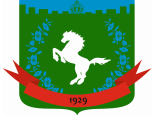 ТОМСКАЯ ОБЛАСТЬТОМСКИЙ РАЙОНСОВЕТ ЗОНАЛЬНЕНСКОГО СЕЛЬСКОГО ПОСЕЛЕНИЯРЕШЕНИЕ№Проект п. Зональная Станция						              «      » июня 2021г.17-ое очередное собраниеV-ого созываО внесении изменений в Устав муниципального образования «Зональненское сельское поселение»В целях совершенствования нормативного правового акта СОВЕТ ЗОНАЛЬНЕНСКОГО СЕЛЬСКОГО ПОСЕЛЕНИЯ РЕШИЛ:1.	Внести в Устав муниципального образования  «Зональненское сельское поселение», принятый решением Совета Зональненского сельского поселения от 19.02.2019 № 3, следующие изменения:1) пункт 7 части 6 статьи 24 изложить в следующей редакции:«7) прекращения гражданства Российской Федерации либо гражданства иностранного государства – участника международного договора Российской Федерации, в соответствии с которым иностранный	 гражданин имеет право быть избранным в органы местного самоуправления, наличия гражданства (подданства) иностранного государства либо вида на жительство, или иного документа, подтверждающего право на постоянное проживание на территории иностранного государства гражданина Российской Федерации либо иностранного гражданина, имеющего право на основании международного договора Российской Федерации быть избранным в органы местного самоуправления, если иное не предусмотрено международным договором Российской Федерации;»;2) пункт 9 части 1 статьи 30 изложить в следующей редакции:«9) прекращения гражданства Российской Федерации либо гражданства иностранного государства – участника международного договора Российской Федерации, в соответствии с которым иностранный	 гражданин имеет право быть избранным в органы местного самоуправления, наличия гражданства (подданства) иностранного государства либо вида на жительство, или иного документа, подтверждающего право на постоянное проживание на территории иностранного государства гражданина Российской Федерации либо иностранного гражданина, имеющего право на основании международного договора Российской Федерации быть избранным в органы местного самоуправления, если иное не предусмотрено международным договором Российской Федерации;».2. Направить настоящее решение Главе Занальненского сельского поселения для подписания, направления на государственную регистрацию в Управление Министерства юстиции Российской Федерации по Томской области и официального опубликования. 3. Опубликовать настоящее решение после его государственной регистрации в Информационном бюллетене Зональненского сельского поселения и разместить на информационном сайте Зональненского сельского поселения.4. Настоящее решение вступает в силу с 01.07.2021, но не ранее дня его официального опубликования.Председатель Совета Зональненского			сельского поселения                                                                                             Е.А.КоноваловаГлава поселения                                                                                                    Е.А.Коновалова